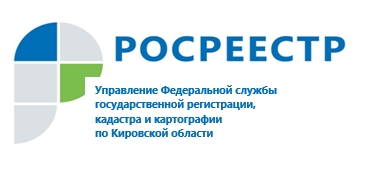 АНОНС«ГОРЯЧАЯ ЛИНИЯ» РОСРЕЕСТРАУправление Росреестра по Кировской области информирует, что 23 июня 2021 года будет проводиться горячая телефонная линия с населением по вопросам, связанным с проведением государственной регистрации прав и сделок с недвижимостью.Время проведения с 10:00 до 12:00 часов.Вопросы можно задать по телефону: 8 (8332) 35-99-79.В частности, позвонив на телефон «горячей линии», можно будет получить консультацию представителей регионального Управления Росреестра по следующим вопросам:«гаражная» и «дачная» амнистии;земельные споры;государственная регистрация прав;оформление прав на земельные участки, дома, гаражи и квартиры, если принадлежащая Вам недвижимость находится в другом регионе;порядок оспаривания кадастровой стоимости;вопросы наложения и снятия ареста, ограничений;в каких случаях сделка может быть приостановлена и многое другое.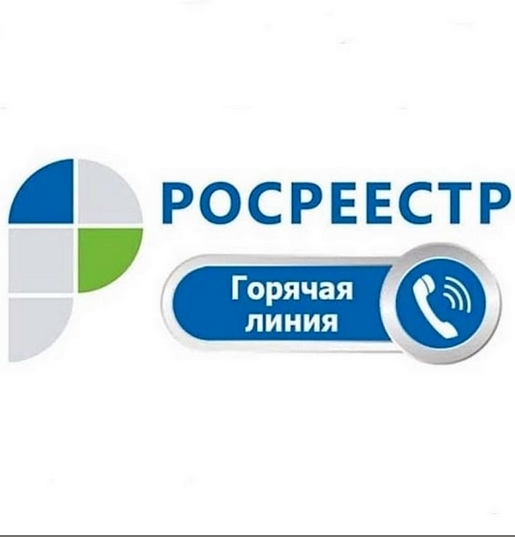 